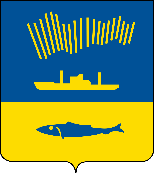 АДМИНИСТРАЦИЯ ГОРОДА МУРМАНСКАП О С Т А Н О В Л Е Н И Е   .  .                                                                                                            №     В соответствии с Федеральным законом от 06.10.2003 № 131-ФЗ 
«Об общих принципах организации местного самоуправления в Российской Федерации», Федеральным законом от 27.07.2010 № 210-ФЗ «Об организации предоставления государственных и муниципальных услуг», Уставом муниципального образования город Мурманск, постановлением администрации города Мурманска от 26.02.2009 № 321 «О Порядке разработки и утверждения административных регламентов предоставления муниципальных услуг в муниципальном образовании город Мурманск», постановлением администрации города Мурманска от 11.01.2013 № 01 «О Порядке подачи и рассмотрения жалоб на решения и действия (бездействие) исполнительно-распорядительного органа местного самоуправления – администрации города Мурманска (структурных подразделений администрации города Мурманска), ее должностных лиц, муниципальных служащих, подведомственных администрации города Мурманска учреждений и их должностных лиц, предоставляющих муниципальные услуги» п о с т а н о в л я ю: 1. Внести в приложение к постановлению администрации города Мурманска  21.02.2012 № 360 «О внесении изменений в приложение к постановлению администрации города Мурманска от 21.02.2012 № 361 
«Об утверждении административного регламента предоставления муниципальной услуги «Установление и выплата ежемесячной доплаты к страховой пенсии лицам, замещавшим муниципальные должности в органах местного самоуправления муниципального образования город Мурманск» 
(в ред. постановлений от 23.07.2012 № 1720, от 08.05.2013 № 1002, от 10.06.2014 № 1791, от 28.08.2015 № 2383, от 18.03.2016 № 700, от 22.07.2016 № 2266, 
от 29.12.2016 № 4024, от 31.05.2017 № 1666) изменения, изложив его в новой редакции согласно приложению к настоящему постановлению.2. Отделу информационно-технического обеспечения и защиты информации администрации города Мурманска (Кузьмин А.Н.) разместить настоящее постановление с приложением на официальном сайте администрации города Мурманска в сети Интернет.3. Редакции газеты «Вечерний Мурманск» (Хабаров В.А.) опубликовать настоящее постановление с приложением.4. Настоящее постановление вступает в силу со дня официального опубликования.5. Контроль за выполнением настоящего постановления возложить на заместителя главы администрации города Мурманска Левченко Л.М.Глава администрации города Мурманска                                                                                А.И. СысоевПриложение к постановлению администрации города Мурманска от ___________ № __________Административный регламент предоставления муниципальной услуги «Установление и выплата ежемесячной доплаты к страховой пенсии лицам, замещавшим муниципальные должности в органах местного самоуправления муниципального образования город Мурманск»1. Общие положения1.1. Предмет регулирования Административного регламентаАдминистративный регламент предоставления муниципальной услуги «Установление и выплата ежемесячной доплаты к страховой пенсии лицам, замещавшим муниципальные должности в органах местного самоуправления муниципального образования город Мурманск» (далее – Административный регламент) разработан в целях повышения качества предоставления и доступности муниципальной услуги «Установление и выплата ежемесячной доплаты к страховой пенсии лицам, замещавшим муниципальные должности в органах местного самоуправления муниципального образования город Мурманск» (далее – Муниципальная услуга), создания комфортных условий для получателей Муниципальной услуги и определяет сроки и последовательность действий (административные процедуры) при предоставлении Муниципальной услуги.1.2. Описание заявителей1.2.1. Заявителями на предоставление Муниципальной услуги являются физические лица, замещавшие следующие муниципальные должности в администрации города Мурманска и Совете депутатов города Мурманска (Мурманском городском Совете) (далее – органы местного самоуправления): главы муниципального образования город Мурманск, председателя Совета депутатов города Мурманска (председателя Мурманского городского Совета), заместителя председателя Совета депутатов города Мурманска (заместителя  председателя Мурманского городского Совета), депутата Совета депутатов города Мурманска (депутата Мурманского городского Совета), работавшие на постоянной штатной основе, имеющие право на предоставление Муниципальной услуги (далее – заявители).1.2.2. Право на предоставление Муниципальной услуги имеют лица, замещавшие муниципальные должности в органах местного самоуправления не менее 4 лет подряд и в этот период:а) достигшие пенсионного возраста (имевшие на последний день этого периода возраст, дающий право на страховую пенсию по старости, в том числе досрочное назначение страховой пенсии по старости либо пенсию за выслугу лет в соответствии с федеральными законами);б) высвобождаемые в связи с:- потерей трудоспособности;- выходом на страховую (трудовую) пенсию;- истечением срока полномочий;- прекращением полномочий по состоянию здоровья, препятствующему продолжению исполнения полномочий;- ликвидацией органа местного самоуправления.Ежемесячная доплата к страховой пенсии не предоставляется лицам, замещавшим муниципальные должности, полномочия которых были прекращены по основаниям, предусмотренным абзацем седьмым части 16 статьи 35, пунктами 2.1, 3, 6 - 9 части 6, частью 6.1 статьи 36, частью 7.1, пунктами 5 - 8 части 10, частью 10.1 статьи 40, частями 1 и 2 статьи 73 Федерального закона от 06.10.2003 № 131-ФЗ «Об общих принципах организации местного самоуправления в Российской Федерации».1.3. Требования к порядку информирования о порядке предоставления Муниципальной услуги1.3.1.	Информирование о порядке и ходе предоставления Муниципальной услуги осуществляют специалисты аппарата Совета депутатов города Мурманска (далее – муниципальные служащие органа местного самоуправления), а также специалисты отдела по социальной поддержке комитета по социальной поддержке, взаимодействию с общественными организациями и делам молодежи администрации города Мурманска (далее – муниципальные служащие Комитета, ответственные за предоставление Муниципальной услуги, Отдел, Комитет соответственно).1.3.2.	Сведения о месте нахождения, графике работы, справочных телефонах и адресах официальных сайтов, а также электронной почты органа местного самоуправления и Комитета размещаются:- на официальном сайте Совета депутатов города Мурманска (далее – официальный сайт Совета депутатов города Мурманска): https://murmansovet.ru;- на официальном сайте администрации города Мурманска 
(далее – официальный сайт администрации города Мурманска): http://www.citymurmansk.ru;- в федеральной государственной информационной системе «Федеральный реестр государственных и муниципальных услуг (функций)» (далее – Федеральный реестр): http://www.gosuslugi.ru;- на Едином портале государственных и муниципальных услуг (функций) (далее – Единый портал): http://www.gosuslugi.ru;- на информационных стендах, расположенных в помещениях органа местного самоуправления и Комитета.1.3.3.	На Едином портале размещается следующая информация:- способы предоставления Муниципальной услуги;- перечень нормативных правовых актов, непосредственно регулирующих предоставление Муниципальной услуги;- исчерпывающий перечень документов, необходимых для предоставления Муниципальной услуги, требования к оформлению указанных документов, а также перечень документов, которые заявитель вправе представить по собственной инициативе;- категория заявителей, которым предоставляется Муниципальная услуга;- срок предоставления Муниципальной услуги;- описание результата предоставления Муниципальной услуги;- сведения о возмездности (безвозмездности) предоставления Муниципальной услуги;- исчерпывающий перечень оснований для отказа в приеме заявления и документов, для приостановления или отказа в предоставлении Муниципальной услуги;- о праве заявителя на досудебное (внесудебное) обжалование действий (бездействия) и решений, принятых (осуществляемых) в ходе предоставления Муниципальной услуги;- формы заявлений (уведомлений, сообщений), используемые при предоставлении Муниципальной услуги.1.3.4.	Информация на Едином портале о порядке и сроках предоставления Муниципальной услуги на основании сведений, содержащихся в федеральном реестре, предоставляется заявителю бесплатно.1.3.5.	Доступ к информации о сроках и порядке предоставления Муниципальной услуги осуществляется без выполнения заявителем каких-либо требований, в том числе без использования программного обеспечения, установка которого на технические средства заявителя требует заключения лицензионного или иного соглашения с правообладателем программного обеспечения, предусматривающего взимание платы, регистрацию или авторизацию заявителя, или предоставление им персональных данных.1.3.6.	Индивидуальное информирование заявителей о Муниципальной услуге осуществляется:- в устной форме лично или по телефону;- в письменной форме - по письменным обращениям, поступившим в адрес органа местного самоуправления или Комитета посредством почтовых отправлений или электронных средств коммуникации.1.3.7.	При консультировании о порядке предоставления Муниципальной услуги муниципальные служащие органа местного самоуправления или Комитета, ответственные за предоставление Муниципальной услуги, обязаны проинформировать заявителя:- о перечне документов, необходимых для предоставления Муниципальной услуги, в том числе о документах, которые он должен представить самостоятельно, и документах, которые орган местного самоуправления или Комитет должны получить в рамках межведомственного взаимодействия, если заявитель не представит их по собственной инициативе;- о сроках принятия решения о предоставлении Муниципальной услуги;- об основаниях и условиях предоставления Муниципальной услуги;- об основаниях отказа в приеме документов, необходимых для предоставления Муниципальной услуги;- об основаниях отказа в предоставлении Муниципальной услуги;- о порядке получения консультаций по вопросам предоставления Муниципальной услуги;- о порядке обжалования решений, действий или бездействия органа местного самоуправления, Комитета, а также должностных лиц и муниципальных служащих органа местного самоуправления или Комитета.1.3.8.	При ответе на телефонные звонки и при устном обращении граждан муниципальные служащие органа местного самоуправления или Комитета, ответственные за предоставление Муниципальной услуги, дают ответ самостоятельно.В случае, если для подготовки ответа требуется продолжительное время либо муниципальный служащий органа местного самоуправления или Комитета, ответственный за предоставление Муниципальной услуги, не может в данный момент ответить на вопрос самостоятельно, он обязан выбрать один из вариантов дальнейших действий:а) предложить заявителю обратиться за необходимой информацией в письменном виде;б) согласовать с заявителем другое время для проведения устного информирования.1.3.9.	Индивидуальное устное информирование осуществляется не более 10 минут. Время ожидания заявителей при индивидуальном устном информировании (при обращении заинтересованных лиц за информацией лично) не может превышать 15 минут.1.3.10. Заявителям предоставляется возможность осуществить предварительную запись на прием по телефону, с использованием электронной почты либо при личном обращении в орган местного самоуправления или в Отдел.1.3.11. Информирование осуществляется также путем публикации информационных материалов в средствах массовой информации.1.3.12. На информационных стендах размещается следующая информация:- полное наименование органа местного самоуправления, Комитета, их структурных подразделений, участвующих в предоставлении Муниципальной услуги;- адрес, контактные телефоны, график работы, фамилии, имена, отчества и должности муниципальных служащих, осуществляющих прием и консультирование заявителей;- образцы оформления заявлений; - перечень документов, необходимых для предоставления Муниципальной услуги;- перечень оснований для отказа в приеме документов, необходимых для предоставления Муниципальной услуги;- перечень оснований для отказа в предоставлении Муниципальной услуги;- порядок обжалования решений и действий (бездействия) органа местного самоуправления, Комитета, а также их должностных лиц и муниципальных служащих, предоставляющих Муниципальной услугу.2. Стандарт предоставления муниципальной услуги2.1. Наименование Муниципальной услугиНаименование Муниципальной услуги – «Установление и выплата ежемесячной доплаты к страховой пенсии лицам, замещавшим муниципальные должности в органах местного самоуправления муниципального образования город Мурманск».2.2. Наименование структурного подразделения администрации, предоставляющего Муниципальную услугу2.2.1. Предоставление Муниципальной услуги осуществляют:- орган местного самоуправления в части принятия решения об установлении заявителю ежемесячной доплаты к страховой пенсии; - Комитет в части определения размера ежемесячной доплаты к страховой пенсии, принятия решения о прекращении (возобновлении) выплаты и перерасчета ежемесячной доплаты к страховой пенсии.2.2.2. При предоставлении Муниципальной услуги орган местного самоуправления осуществляет межведомственное взаимодействие с Пенсионным фондом Российской Федерации в части получения справки о виде, сроке и размере выплачиваемой страховой пенсии с указанием федерального закона, в соответствии с которым она назначена (досрочно оформлена).2.2.3. При предоставлении Муниципальной услуги Комитет осуществляет внутриведомственное взаимодействие с органом местного самоуправления в части получения документов, необходимых для перерасчета размера ежемесячной доплаты к страховой пенсии.2.3. Результат предоставления Муниципальной услугиРезультатом предоставления Муниципальной услуги является:- принятие органом местного самоуправления решения об установлении (об отказе в установлении) заявителю ежемесячной доплаты к страховой пенсии, направление заявителю письменного уведомления о принятом решении;	 - возврат в орган местного самоуправления решения (постановления, распоряжения, приказа) об установлении заявителю ежемесячной доплаты к страховой пенсии и прилагаемых к нему документов с указанием причин возврата;- направление заявителю уведомления об определении размера ежемесячной доплаты к страховой пенсии, выплата ежемесячной доплаты к страховой пенсии заявителя в установленном размере.2.4. Сроки предоставления Муниципальной услуги2.4.1. Орган местного самоуправления:- в 10-дневный срок со дня регистрации заявления и документов, указанных в пункте 2.6.1 настоящего Административного регламента, принимает решение об установлении (об отказе в установлении) заявителю ежемесячной доплаты к страховой пенсии;- в пятидневный срок со дня подписания решения об установлении заявителю ежемесячной доплаты к страховой пенсии направляет в адрес Комитета комплект документов, указанный в пункте 3.4.1 настоящего Административного регламента.2.4.2. Комитет в месячный срок с даты регистрации решения об установлении заявителю ежемесячной доплаты к страховой пенсии и прилагаемых к нему документов:- определяет размер ежемесячной доплаты к страховой пенсии;- оформляет приказ об определении размера ежемесячной доплаты к страховой пенсии лицу, замещавшему муниципальную должность в органе местного самоуправления;- направляет заявителю уведомление об определении размера установленной ежемесячной доплаты к страховой пенсии.2.4.3. Максимальное время ожидания в очереди при подаче заявления о предоставлении Муниципальной услуги не должно превышать 15 минут.2.4.4. Регистрация заявления о предоставлении Муниципальной услуги и документов, указанных в пункте 2.6.1 настоящего Административного регламента, производится в течение одного рабочего дня с даты их поступления в орган местного самоуправления.2.4.5. Регистрация Решения и прилагаемых к нему документов производится в течение одного рабочего дня с даты их поступления в Комитет.2.4.6. Срок осуществления перерасчета доплаты к страховой пенсии не должен превышать 51 дня с даты возникновения оснований, предусмотренных пунктом 3.5.2 настоящего Административного регламента.2.5. Нормативные правовые акты, регулирующие предоставлениеМуниципальной услуги2.5.1. Полномочия по предоставлению Муниципальной услуги осуществляются в соответствии со следующими нормативными правовыми актами:- Федеральным законом от 06.10.2003 № 131-ФЗ «Об общих принципах организации местного самоуправления в Российской Федерации»;- Федеральным законом от 27.07.2010 № 210-ФЗ «Об организации предоставления государственных и муниципальных услуг»; - Федеральным законом от 27.07.2006 № 152-ФЗ «О персональных данных»;- Законом Мурманской области от 27.12.2010 № 1302-01-ЗМО 
«Об отдельных гарантиях лицам, замещающим муниципальные должности»;- Уставом муниципального образования город Мурманск;- решением Совета депутатов города Мурманска от 01.04.2011 № 35-432 «Об утверждении порядка установления, выплаты и финансирования ежемесячной доплаты к страховой пенсии лицам, замещавшим муниципальные должности в органах местного самоуправления муниципального образования город Мурманск».2.5.2. Перечень нормативных правовых актов, регулирующих предоставление Муниципальной услуги (с указанием их реквизитов и источников официального опубликования), указанный в пункте 2.5.1 настоящего Административного регламента, размещается на официальном сайте администрации города Мурманска в сети Интернет (www.citymurmansk.ru), в федеральном реестре и на Едином портале (http://www.gosuslugi.ru).2.6. Перечень документов, необходимых для предоставления Муниципальной услуги2.6.1. В целях получения Муниципальной услуги заявитель обращается в орган местного самоуправления с заявлением об установлении ежемесячной доплаты к страховой пенсии по форме согласно приложению № 1 к Порядку установления, выплаты и финансирования ежемесячной доплаты к страховой пенсии лицам, замещавшим муниципальные должности в органах местного самоуправления муниципального образования город Мурманск, утвержденному решением Совета депутатов города Мурманска от 01.04.2011 
№ 35-432 (далее – Порядок) (далее – Заявление).Для получения Муниципальной услуги также необходимы следующие документы:а) копия паспорта (страницы 2, 3, 5);б) справка о размере месячного денежного вознаграждения по форме согласно приложению № 3 к Порядку;в) справка о продолжительности трудовой деятельности на муниципальной должности (стажа муниципальной службы), учитываемой при исчислении стажа, необходимого для установления ежемесячной доплаты к страховой пенсии, по форме согласно приложению № 4 к Порядку;г) копия решения (постановления, распоряжения, приказа) об освобождении от муниципальной службы либо о прекращении исполнения полномочий по замещаемой муниципальной должности;д) справка о виде, сроке и размере выплачиваемой страховой пенсии с указанием федерального закона, в соответствии с которым она назначена (досрочно оформлена);е) заявление с указанием банковских реквизитов кредитной организации, номером лицевого счета, открытого на имя заявителя, для перечисления ежемесячной доплаты к страховой пенсии;д) страховой номер индивидуального лицевого счета (СНИЛС) или иной документ, подтверждающий регистрацию заявителя в системе индивидуального (персонифицированного) учета.2.6.2. Текст Заявления должен быть написан разборчиво, Заявление и представленные документы не должны содержать исправлений, сокращений, повреждений, наличие которых не позволяет однозначно истолковать их содержание.2.6.3. Обязанность по предоставлению документов, указанных в подпунктах «а», «е», «д» пункта 2.6.1 настоящего Административного регламента, возложена на заявителя.2.6.4. Документы, указанные в подпунктах «б», «в», «г» пункта 2.6.1 настоящего Административного регламента, изготавливаются органом местного самоуправления.2.6.5. В случае, если заявитель не предоставил документы, указанные в подпункте «д» пункта 2.6.1 настоящего Административного регламента, по собственной инициативе, орган местного самоуправления самостоятельно запрашивает указанные документы (сведения, содержащиеся в них) в рамках межведомственного информационного взаимодействия, в том числе при наличии технической возможности, в электронной форме с использованием системы межведомственного электронного взаимодействия в Пенсионном фонде Российской Федерации.2.6.6. При наступлении обстоятельств, влекущих изменение размера ежемесячной доплаты к страховой пенсии, в целях осуществления перерасчета выплачиваемой ежемесячной доплаты к страховой пенсии Комитетом в рамках внутриведомственного информационного взаимодействия или посредством направления запросов в бумажном виде осуществляется получение документов, указанных в подпункте «б» с учетом изменения размера месячного денежного вознаграждения (в случае непредоставления указанного документа в установленные сроки органом местного самоуправления).2.6.7. При приеме заявления, а также при предоставлении Муниципальной услуги муниципальным служащим органа местного самоуправления и Комитета, ответственным за предоставление Муниципальной услуги, запрещено требовать:- предоставления документов и информации или осуществления действий, предоставление или осуществление которых не предусмотрено нормативными правовыми актами, регулирующими отношения, возникающие в связи с предоставлением Муниципальной услуги;- предоставления документов и информации, которые в соответствии с нормативными правовыми актами Российской Федерации, нормативными правовыми актами Мурманской области и муниципальными правовыми актами находятся в распоряжении исполнительных органов или областных учреждений, органов местного самоуправления и (или) подведомственных государственным органам или органам местного самоуправления организаций, участвующих в предоставлении государственных или муниципальных услуг, за исключением документов, указанных в части 6 статьи 7 Федерального закона от 27.07.2010 № 210-ФЗ «Об организации предоставления государственных и муниципальных услуг». Заявитель вправе представить указанные документы и информацию в орган местного самоуправления и в Комитет по собственной инициативе;- осуществления действий, в том числе согласований, необходимых для получения Муниципальной услуги и связанных с обращением в иные государственные органы, органы местного самоуправления, организации, за исключением получения услуг и получения документов и информации, предоставляемых в результате предоставления таких услуг, включенных в перечни, указанные в части 1 статьи 9 Федерального закона от 27.07.2010 
№ 210-ФЗ «Об организации предоставления государственных и муниципальных услуг»;- представления документов и информации, отсутствие и (или) недостоверность которых не указывались при первоначальном отказе в приеме документов, необходимых для предоставления Муниципальной услуги, либо в предоставлении Муниципальной услуги, за исключением случаев, предусмотренных пунктом 4 части 1 статьи 7 Федерального закона от 27.07.2010 № 210-ФЗ «Об организации предоставления государственных и муниципальных услуг».2.7. Перечень оснований для отказа в приеме документов, для приостановления и (или) отказа в предоставлении Муниципальной услуги2.7.1. Основания для отказа в приеме документов, необходимых для предоставления Муниципальной услуги, не установлены.2.7.2. Основания для приостановления предоставления Муниципальной услуги не установлены.2.7.3. Основанием для отказа в предоставлении Муниципальной услуги является:а) несоответствие заявителя требованиям подраздела 1.2 настоящего Административного регламента;б) предоставление неполного комплекта документов, указанных в пункте 2.6.3 настоящего Административного регламента, либо сведений, не соответствующих действительности; в) несоответствие оформления решения (постановления, распоряжения, приказа) об установлении ежемесячной доплаты к страховой пенсии или прилагаемых к нему документов требованиям, установленным решением Совета депутатов города Мурманска от 01.04.2011 № 35-432.2.8. Размер платы, взимаемой с заявителя при предоставлении Муниципальной услуги, и способы ее взимания2.8.1. Предоставление Муниципальной услуги осуществляется на бесплатной основе.2.8.2. В соответствии со статьей 22.1 Основ законодательства Российской Федерации о нотариате, утвержденных Верховным Советом Российской Федерации от 11.02.1993 № 4462-1, выдача нотариально заверенных копий документов осуществляется за плату, размер которой установлен статьей 333.24 Налогового кодекса Российской Федерации. Госпошлина за совершение нотариальных действий взимается нотариусами.2.9. Требования к местам предоставленияМуниципальной услуги2.9.1. Доступность помещений, в которых предоставляется Муниципальная услуга, включающих места для ожидания, для заполнения запросов о предоставлении Муниципальной услуги, информирования и приема получателей Муниципальной услуги, обеспечивается в соответствии с законодательством Российской Федерации о социальной защите инвалидов.2.9.2. Помещение, предназначенное для ознакомления заявителей с информационными материалами, должно быть оснащено:- информационными стендами;- стульями и столами для возможности оформления документов.На информационных стендах в помещениях органа местного самоуправления и Комитета размещается следующая информация:- извлечения из законодательных и иных нормативных правовых актов, регулирующих вопросы, связанные с предоставлением Муниципальной услуги;- перечень документов, необходимых для предоставления Муниципальной услуги;- образцы оформления упомянутых документов и требования к ним;- выдержки из текста Административного регламента.2.9.3. Места для ожидания приема должны быть оборудованы стульями (кресельными секциями) и (или) скамьями.2.9.4. В помещениях, где осуществляется прием граждан по вопросам предоставления Муниципальной услуги, должна быть предусмотрена возможность оформления заявителем необходимых документов.2.9.5. Места для оформления Заявления оборудуются стульями, столами (стойками) и обеспечиваются образцами заполнения документов, бланками заявлений и ручками для письма и должны иметь место для раскладки документов.2.9.6. Кабинет приема заявителей должен быть оборудован информационной табличкой (вывеской) с указанием:- номера кабинета;- фамилии, имени, отчества муниципального служащего органа местного самоуправления или Комитета, осуществляющего деятельность по вопросам предоставления Муниципальной услуги.2.9.7.аВсе помещения для предоставления Муниципальной услуги должны соответствовать санитарно-гигиеническим правилам и нормам, а также требованиям пожарной безопасности.2.10. Показатели доступности и качества предоставления Муниципальной услугиПоказатели доступности и качества предоставления Муниципальной услуги, а также их значения приведены в приложении № 4 к настоящему Административному регламенту.2.11. Прочие требования к предоставлению Муниципальной услуги2.11.1. Бланки Заявлений, указанных в пункте 2.6 настоящего Административного регламента, заявитель может получить в электронном виде на Едином портале.2.11.2. Состав действий, которые заявитель вправе совершить в электронной форме при получении Муниципальной услуги с использованием Единого портала:- получение информации о порядке и сроках предоставления Муниципальной услуги;- досудебное (внесудебное) обжалование действий (бездействия) и решений, принятых (осуществляемых) в ходе предоставления Муниципальной услуги.3. Состав, последовательность и сроки выполнения административных процедур, требования к порядку их выполнения3.1. Общие положения3.1.1. Предоставление Муниципальной услуги включает в себя следующие административные процедуры: - прием, регистрация, проверка Заявления и документов, необходимых для предоставления Муниципальной услуги;- формирование и направление межведомственных запросов в органы (организации), участвующие в предоставлении Муниципальной услуги;- принятие решения (распоряжения, постановления, приказа) об установлении заявителю ежемесячной доплаты к страховой пенсии;- направление решения (распоряжения, постановления, приказа) об установлении заявителю ежемесячной доплаты к страховой пенсии в адрес Комитета; - прием и регистрация Комитетом решения (распоряжения, постановления, приказа) об установлении заявителю ежемесячной доплаты к страховой пенсии и приложенных к нему документов, подготовка проекта приказа о предоставлении Муниципальной услуги; - выплата ежемесячной доплаты к страховой пенсии;- осуществление перерасчета ежемесячной доплаты к страховой пенсии;- исправление допущенных опечаток и ошибок в выданных в результате предоставления Муниципальной услуги документах.3.2. Прием, регистрация, проверка Заявления и документов, необходимых 
для предоставления Муниципальной услугиЮридическим фактом, являющимся основанием для начала действий по Муниципальной услуге, является поступление в орган местного самоуправления Заявления и документов, указанных в пункте 2.6.3 настоящего Административного регламента.Заявление и документы, указанные в пункте 2.6.3 настоящего Административного регламента, могут быть поданы заявителем лично или направлены в орган местного самоуправления посредством почтовой связи.3.2.2. Поступившие Заявление и документы, указанные в пункте 2.6.3 настоящего Административного регламента, в течение одного рабочего дня регистрируются в журнале входящей корреспонденции и в электронной базе данных входящей корреспонденции муниципальным служащим органа местного самоуправления, ответственным за делопроизводство, после чего передаются на рассмотрение руководителю органа местного самоуправления.3.2.3. Руководитель органа местного самоуправления в течение одного рабочего дня со дня регистрации Заявления и документов, указанных в пункте 2.6.3 настоящего Административного регламента, выносит резолюцию для осуществления дальнейшей работы и направляет документы 
в структурное подразделение органа местного самоуправления, осуществляющее деятельность в сфере кадрового учета (далее – структурное подразделение органа местного самоуправления, участвующее в предоставлении Муниципальной услуги).3.2.4. После получения Заявления и документов, указанных в пункте 2.6.3 настоящего Административного регламента, муниципальный служащий органа местного самоуправления, ответственный за предоставление Муниципальной услуги (далее – муниципальный служащий органа местного самоуправления), в течение одного рабочего дня:- проверяет правильность заполнения Заявления и соответствие изложенных в нем сведений представленным документам;- проверяет наличие всех документов, необходимых для предоставления Муниципальной услуги, и их надлежащее оформление, устанавливает необходимость получения документов (сведений, в них содержащихся), указанных в пункте 2.6.5 настоящего Административного регламента, посредством межведомственного информационного взаимодействия.3.2.5. Максимальный срок исполнения административных действий по данной административной процедуре – три рабочих дня.3.3. Формирование и направление межведомственных запросов в органы (организации), участвующие в предоставлении Муниципальной услугиОснованием для начала административной процедуры является установление необходимости получения документов, указанных в пункте 2.6.5 настоящего Административного регламента, посредством межведомственного информационного взаимодействия.3.3.1. Не позднее двух рабочих дней после регистрации Заявления и документов, указанных в пункте 2.6.3 настоящего Административного регламента, в целях получения указанных документов (сведений, в них содержащихся) муниципальный служащий органа местного самоуправления осуществляет следующие действия:- в течение одного дня формирует межведомственный запрос (далее – Запрос), содержащий персональные данные заявителя, подписывает (при необходимости) усиленной квалифицированной электронной подписью уполномоченного лица органа местного самоуправления;- направляет Запрос поставщику информации (Пенсионный фонд Российской Федерации).3.3.2. После получения ответа на Запрос (далее – Ответ) в течение одного рабочего дня муниципальный служащий органа местного самоуправления (при необходимости) выводит информацию, содержащуюся в Ответе, на печать, делает отметку о получении по каналам межведомственного электронного взаимодействия с проставлением текущей даты и подписи, проверяет данные, содержащиеся в Ответе, и приобщает полученные сведения к комплекту документов, предоставленных заявителем.3.3. Принятие решения (распоряжения, постановления, приказа) об установлении заявителю ежемесячной доплаты к страховой пенсииОснованием для начала действий по административной процедуре является получение муниципальным служащим органа местного самоуправления документов, указанных в пунктах 2.6.3, настоящего Административного регламента, необходимых для предоставления Муниципальной услуги.3.3.1. В срок, не превышающий трех рабочих дней со дня регистрации Заявления и предоставленных заявителем документов, необходимых для предоставления Муниципальной услуги, муниципальный служащий органа местного самоуправления изготавливает документы, предусмотренные пунктом 2.6.4 настоящего Административного регламента, с заверением их печатью и подписью должностного лица органа местного самоуправления.3.3.2. После получения документов, указанных в пункте 2.6.5 настоящего Административного регламента, муниципальный служащий органа местного самоуправления в течение двух рабочих дней:- систематизирует и обобщает полученные сведения о заявителе, проверяет документы, указанные в пункте 2.6.1 настоящего Административного регламента, на предмет отсутствия оснований для отказа в предоставлении Муниципальной услуги, указанных в подпунктах «а», «б» пункта 2.7.3 настоящего Административного регламента;- подготавливает проект решения о предоставлении (об отказе в предоставлении) заявителю Муниципальной услуги и передает его на согласование руководителю структурного подразделения органа местного самоуправления, участвующего в предоставлении Муниципальной услуги.3.3.3. Руководитель структурного подразделения органа местного самоуправления, участвующего в предоставлении Муниципальной услуги, в течение одного рабочего дня проверяет, согласует и визирует проект решения о предоставлении (об отказе в предоставлении) заявителю Муниципальной услуги и передает его на подпись руководителю органа местного самоуправления.3.3.4. Руководитель органа местного самоуправления в течение одного рабочего дня подписывает решение о предоставлении (об отказе в предоставлении) заявителю Муниципальной услуги и передает его в структурное подразделение органа местного самоуправления, участвующее в предоставлении Муниципальной услуги для организации дальнейшей работы.3.3.5. Не позднее двух дней со дня получения подписанного решения о предоставлении (об отказе в предоставлении) заявителю Муниципальной услуги муниципальный служащий органа местного самоуправления подготавливает, визирует и направляет в соответствии с требованиями делопроизводства заявителю письменное уведомление о принятом решении (в случае отказа в предоставлении Муниципальной услуги обязательно указывается обоснование принятого решения). 3.3.6. Срок исполнения административных действий по данной административной процедуре не должен превышать 10 календарных дней.3.4. Направление решения (распоряжения, постановления, приказа) 
об установлении заявителю ежемесячной доплаты к страховой пенсии в адрес Комитета		Основанием для начала действий по административной процедуре является подписание Руководителем органа местного самоуправления решения о предоставлении заявителю Муниципальной услуги.		3.4.1. В пятидневный срок со дня подписания Руководителем органа местного самоуправления решения о предоставлении заявителю Муниципальной услуги муниципальный служащий органа местного самоуправления подготавливает комплект документов, включающий документы, указанные в пункте 2.6.1 настоящего Административного регламента, а также решение об установлении заявителю ежемесячной доплаты к страховой пенсии, и с сопроводительным письмом направляет в адрес Комитета.		3.4.2. Срок исполнения административных действий по данной административной процедуре не должен превышать пяти календарных дней.3.5. Прием и регистрация Комитетом решения (распоряжения, постановления, приказа) об установлении заявителю ежемесячной доплаты к страховой пенсии и приложенных к нему документов, подготовка проекта приказа о предоставлении Муниципальной услуги	Юридическим фактом, являющимся основанием для начала действий по Муниципальной услуге, является поступление в Комитет документов, указанных в пункте 3.4.1 настоящего Административного регламента.3.5.1. В течение одного рабочего дня с момента поступления в Комитет документы, указанные в пункте 3.4.1 настоящего Административного регламента, регистрируются в журнале входящей корреспонденции и в электронной базе данных входящей корреспонденции муниципальным служащим Комитета, ответственным за делопроизводство, после чего передаются на рассмотрение председателю Комитета (или лицу, исполняющему обязанности председателя Комитета).3.5.2. В течение одного рабочего дня со дня регистрации документов, указанных в пункте 3.4.1 настоящего Административного регламента, председатель Комитета (или лицо, исполняющее обязанности председателя Комитета) выносит резолюцию для осуществления дальнейшей работы и направляет документы Отдел.3.5.3. После получения документов, указанных в пункте 3.4.1 настоящего Административного регламента, муниципальный служащий Комитета, ответственный за предоставление Муниципальной услуги, в течение 10 рабочих дней:- проверяет наличие, надлежащее оформление всех документов, необходимых для предоставления Муниципальной услуги, а также достоверность сведений, в них содержащихся;- в случае отсутствия оснований для возврата документов, указанных в подпункте «в» пункта 2.7.3 настоящего Административного регламента, определяет размер ежемесячной доплаты в страховой пенсии заявителя;-  готовит проект приказа о предоставлении Муниципальной услуги и визирует его; - формирует личное дело заявителя и передает его, а также проект приказа о предоставлении Муниципальной услуги начальнику Отдела для проверки.3.5.4. Срок исполнения административных действий по данной административной процедуре – 12 рабочих дней.3.6. Проверка документов, содержащихся в личном деле заявителя (получателя ежемесячной доплаты к страховой пенсии), для установления права на получение Муниципальной услуги, принятие решения о предоставлении Муниципальной услуги либо отказе в ее предоставленииЮридическим фактом, являющимся основанием для начала действий по Муниципальной услуге, является поступление личного дела заявителя, а также проект приказа о предоставлении Муниципальной услуги начальнику Отдела.3.6.1. Начальник Отдела в течение одного рабочего дня со дня получения личного дела заявителя:-  осуществляет проверку документов, содержащихся в личном деле заявителя, на предмет наличия всех сведений, необходимых для предоставления Муниципальной услуги, правильности расчета размера доплаты к страховой пенсии заявители, а также законности, правильности подготовки проекта приказа о предоставлении Муниципальной услуги; - в случае соответствия представленных документов требованиям пунктов 2.6.2, 3.4.1 настоящего Административного регламента, а произведенных расчетов пункту 1.2 Порядка, проставляет визу на представленных документах и проекте приказа о предоставлении Муниципальной услуги;- передает личное дело заявителя, а также проект приказа о предоставлении Муниципальной услуги на подпись председателю Комитета (либо должностному лицу, исполняющему обязанности председателя Комитета).3.6.2. Председатель Комитета (либо должностное лицо, исполняющее обязанности председателя Комитета) в течение одного рабочего дня со дня получении проекта приказа о предоставлении Муниципальной услуги рассматривает документы, содержащиеся в личном деле заявителя, проставляет личную подпись на приказе о предоставлении Муниципальной услуги и передает личное дело заявителя муниципальному служащему Комитета, ответственному за предоставление Муниципальной услуги, для организации дальнейшей работы.3.6.3. Муниципальный служащий Комитета, ответственный за предоставление Муниципальной услуги, в течение одного рабочего дня со дня получения подписанного приказа о предоставлении Муниципальной услуги и личного дела заявителя от председателя Комитета (либо должностного лица, исполняющего обязанности председателя Комитета) готовит проект уведомления об определении размера ежемесячной доплаты к страховой пенсии (приложение № 1 к настоящему Административному регламенту) и передает его на подпись председателю Комитета (либо должностному лицу, исполняющему обязанности председателя Комитета).3.6.4. Председатель Комитета (либо должностное лицо, исполняющее обязанности председателя Комитета) в течение одного рабочего дня со дня получения от муниципального служащего Комитета, ответственного за предоставление Муниципальной услуги, проекта уведомления об определении размера ежемесячной доплаты к страховой пенсии подписывает его и передает муниципальному служащему Комитета, ответственному за делопроизводство, для регистрации в журнале исходящей корреспонденции и направления по почте в адрес заявителя.3.6.5. В случае, если в результате осуществления административных действий, описанных во втором абзаце пункта 3.5.3 и втором абзаце пункта 3.6.1 настоящего Административного регламента, установлены основания для отказа в предоставлении Муниципальной услуги, указанные в подпункте «в» пункта 2.7.3 настоящего Административного регламента, муниципальный служащий Комитета, ответственный за предоставление Муниципальной услуги, в течение 3 рабочих дней со дня регистрации решения (распоряжения, постановления, приказа) и приложенных к нему документов готовит проект письма в адрес органа местного самоуправления о возврате документов, указанных в пункте 3.4.1 настоящего Административного регламента, с обоснованием причин их возврата, и передает должностным лицам Комитета для дальнейшего согласования, подписания и направления в орган местного самоуправления в порядке, описанном в пункте 3.6.4 настоящего Административного регламента.3.6.6. Срок исполнения административных действий по данной административной процедуре – 7 рабочих дней. 3.7. Выплата ежемесячной доплаты к страховой пенсии Юридическим фактом, являющимся основанием для начала действий по данной административной процедуре, является получение муниципальным служащим Комитета, ответственным за предоставление Муниципальной услуги, подписанного приказа о предоставлении Муниципальной услуги.3.7.1. После получения приказа о предоставлении Муниципальной услуги муниципальный служащий Комитета, ответственный за предоставление Муниципальной услуги, в течение пяти рабочих дней готовит выплатные документы (пофамильные реестры с указанием банковских реквизитов, сумм ежемесячной доплаты к страховой пенсии в разрезе кредитных учреждений) с сопроводительной запиской и передает их начальнику Отдела для проверки.3.7.2. После проверки документов начальник Отдела в течение одного рабочего дня проставляет визу на документах, указанных в пункте 3.7.1 настоящего Административного регламента, и передает их должностному лицу, ответственному за бюджетный учет Комитета, для обеспечения выплаты заявителям ежемесячной доплаты к страховой пенсии.3.7.3. Выплата ежемесячной доплаты к страховой пенсии производится путем перечисления суммы ежемесячной доплаты к страховой пенсии на лицевой счет, открытый заявителем в учреждении банка или иной кредитной организации на территории Российской Федерации.3.7.4. Заявитель обязан в пятидневный срок сообщить в письменной форме в Комитет о наступлении обстоятельств, влекущих изменение размера ежемесячной доплаты к страховой пенсии или прекращение права на выплату ежемесячной доплаты к страховой пенсии.Лицам, выехавшим на постоянное место жительства за пределы Мурманской области, ежемесячная доплата к страховой пенсии выплачивается при условии предоставления в Комитет по состоянию на 1 июня и 1 декабря текущего года либо нотариально заверенного свидетельства, удостоверяющего факт нахождения гражданина в живых, либо справки уполномоченного органа, осуществляющего выплату страховой пенсии, либо документа, подтверждающего факт регистрации или пребывания по месту жительства, выданного уполномоченной организацией, либо надлежащим образом заверенной копии паспорта, либо личного предоставления документа, удостоверяющего личность, при обращении по месту предоставления Муниципальной услуги.3.7.5. Ежемесячная доплата к страховой пенсии не выплачивается в период прохождения лица, которому установлена ежемесячная доплата к страховой пенсии, государственной или муниципальной службы либо в период замещения данным лицом на постоянной основе государственной или муниципальной должности, а также в период, когда лицу, уволенному с муниципальной должности, за счет средств местного бюджета осуществляется выплата сохраняемой средней заработной платы.3.7.6. Предоставление Муниципальной услуги прекращается в случаях:- назначения заявителю пенсии за выслугу лет или иной ежемесячной доплаты к страховой пенсии в соответствии с законодательством Российской Федерации, законодательством Мурманской области и законодательством других субъектов Российской Федерации (за исключением ежемесячной доплаты к пенсии, устанавливаемой в соответствии со статьей 14 Закона Мурманской области «О наградах и премиях Мурманской области» 
от 20.12.2001 № 318-01-ЗМО либо Положением о звании «Почетный гражданин города-героя Мурманска», утвержденным решением Совета депутатов города Мурманска от 30.05.2011 № 37-478), или ежемесячного пожизненного содержания, или дополнительного ежемесячного материального обеспечения, либо установление дополнительного пожизненного ежемесячного материального обеспечения;- смерти получателя ежемесячной доплаты к страховой пенсии.3.7.7. При возникновении оснований для прекращения предоставления Муниципальной услуги (за исключением смерти получателя ежемесячной доплаты к страховой пенсии) в месячный срок с даты поступления в Комитет сведений, подтверждающих их возникновение, муниципальный служащий Комитета, ответственный за предоставление Муниципальной услуги, готовит проект уведомления о прекращении предоставления Муниципальной услуги (приложение № 1 к настоящему Административному регламенту) и передает должностным лицам Комитета для дальнейшего согласования, подписания и направления заявителю в порядке, описанном в пункте 3.3.4 настоящего Административного регламента.3.7.8. Суммы ежемесячной доплаты к страховой пенсии, недополученные заявителем в связи с его смертью, выплачиваются наследникам по правилам
 выплаты трудовых пенсий при наступлении указанных обстоятельств.3.7.9. Срок исполнения административных действий, указанных в пунктах 3.7.1 – 3.7.2 настоящего Административного регламента – 6 рабочих дней, указанных в пункте 3.7.7 настоящего Административного регламента – один месяц.3.8. Осуществление перерасчета доплаты к страховой пенсии3.8.1. Размер ежемесячной доплаты к страховой пенсии пересчитывается при повышении месячного денежного вознаграждения, с учетом которого установлен размер ежемесячной доплаты к страховой пенсии или в случае изменения условий установления ежемесячной доплаты к страховой пенсии, определенных разделом 1 Порядка установления, выплаты и финансирования ежемесячной доплаты к страховой пенсии лицам, замещавшим муниципальные должности в органах местного самоуправления муниципального образования город Мурманск, утвержденного решением Совета депутатов города Мурманска от 01.04.2011 № 35-432.3.8.2. Основанием для осуществления перерасчета размера ежемесячной доплаты к страховой пенсии является получение сведений о повышении месячного денежного вознаграждения.В случае непредоставления указанных сведений руководителями органов местного самоуправления в адрес Комитета в сроки, установленные в Порядке установления, выплаты и финансирования ежемесячной доплаты к страховой пенсии лицам, замещавшим муниципальные должности в органах местного самоуправления муниципального образования город Мурманск, утвержденном решением Совета депутатов города Мурманска 01.04.2011 № 35-432, в рамках внутриведомственного взаимодействия:- в 20-дневный срок со дня наступления обстоятельств, влекущих изменение размера ежемесячной доплаты к страховой пенсии, муниципальный служащий Комитета, ответственный за предоставление Муниципальной услуги, формирует внутриведомственный запрос (приложение № 2 к настоящему Административному регламенту) с приложением списка, содержащего персональные данные заявителей, и передает с сопроводительным письмом на подпись председателю Комитета (либо должностному лицу, исполняющему обязанности председателя Комитета);- председатель Комитета (либо должностное лицо, исполняющее обязанности председателя Комитета) в течение одного рабочего дня подписывает и передает документы, указанные в настоящем подпункте, муниципальному служащему Комитета, ответственному за ведение делопроизводства, для регистрации в журнале исходящей корреспонденции и последующего направления с курьером (или по почте) в орган местного самоуправления.Муниципальный служащий Комитета, ответственный за предоставление Муниципальной услуги, в течение 30 дней со дня получение от органов 
местного самоуправления сведений о повышении месячного денежного вознаграждения осуществляет перерасчет ежемесячной доплаты к страховой пенсии.3.8.3. По результатам получения ответов на внутриведомственные запросы муниципальный служащий, ответственный за предоставление Муниципальной услуги, осуществляет перерасчет ежемесячной доплаты к страховой пенсии заявителей.Перерасчет производится с первого числа месяца, следующего за тем, в котором произошло соответствующее изменение.3.8.4. Срок исполнения административных действий по данной административной процедуре не должен превышать 51 дня.3.9. Исправление допущенных опечаток и ошибок в выданных в результате предоставления Муниципальной услуги документах3.9.1. Основанием для начала выполнения административной процедуры является обращение заявителя в Комитет с заявлением об исправлении допущенных опечаток и ошибок в документах, выданных в результате предоставления Муниципальной услуги.3.9.2. Муниципальный служащий Комитета, ответственный за предоставление Муниципальной услуги, в срок, не превышающий трех рабочих дней с момента поступления соответствующего заявления, проводит проверку указанных в заявлении сведений.3.9.3. Критерием принятия решения по административной процедуре является наличие или отсутствие в документах опечаток и (или) ошибок.3.9.4. В случае выявления допущенных опечаток и (или) ошибок в документах, выданных в результате предоставления Муниципальной услуги, Муниципальный служащий Комитета, ответственный за предоставление Муниципальной услуги:- осуществляет замену документов в срок, не превышающий пяти рабочих дней со дня поступления соответствующего заявления либо подготавливает уведомление об отказе в исправлении опечаток и (или) ошибок с указанием причин отказа;- обеспечивает направление заявителю (представителю заявителя) заказным почтовым отправлением сопроводительного письма и исправленных документов либо уведомления об отказе в исправлении опечаток и ошибок.Максимальный срок выполнения данной административной процедуры – пять рабочих дней.4. Формы контроля за исполнением Административного регламента4.1. Порядок осуществления текущего контроля за соблюдением и исполнением должностными лицами и муниципальными служащими органа местного самоуправления и Комитета положений настоящего Административного регламента и иных нормативных правовых актов, устанавливающих требования к предоставлению Муниципальной услуги, а также за принятием решений муниципальными служащими органа местного самоуправления и Комитета4.1.1. Текущий контроль за соблюдением последовательности действий, определенных административными процедурами по предоставлению Муниципальной услуги, и принятием решений муниципальными служащими органа местного самоуправления и Комитета, ответственными за предоставление Муниципальной услуги, осуществляет руководитель органа местного самоуправления и председатель Комитета (либо должностное лицо, исполняющее обязанности председателя Комитета) соответственно.4.1.2. Контроль за полнотой и качеством предоставления Муниципальной услуги включает в себя проведение проверок, выявление и устранение нарушений прав заявителей, рассмотрение, принятие решений и подготовку ответов на обращения заявителей, содержащих жалобы на решения, действия (бездействие) муниципальных служащих органа местного самоуправления и Комитета.4.2. Порядок и периодичность осуществления плановых и внеплановых проверок полноты и качества предоставления Муниципальной услуги, в том числе порядок и формы контроля за полнотой и качеством предоставления Муниципальной услуги4.2.1. Плановые проверки проводятся на основании годовых планов работы органа местного самоуправления и Комитета. При проверке рассматриваются все вопросы, связанные с предоставлением Муниципальной услуги (комплексные проверки) или отдельные по обращениям заявителей с жалобами на нарушение их прав и законных интересов в ходе предоставления Муниципальной услуги, а также на основании документов и сведений, указывающих на нарушение исполнения настоящего Административного регламента.В ходе проверок:- проверяется соблюдение сроков и последовательности исполнения административных процедур;- выявляются нарушения прав заявителей, недостатки, допущенные в ходе предоставления Муниципальной услуги.4.2.3. По результатам проведенных проверок, оформленным документально в установленном порядке, в случае выявления нарушений прав заявителей руководитель органа местного самоуправления и председатель Комитета (либо должностное лицо, исполняющее обязанности председателя Комитета) рассматривает вопрос о привлечении виновных лиц к дисциплинарной ответственности в рамках своих полномочий.4.3. Ответственность должностных лиц, муниципальных служащих органа местного самоуправления и Комитета за решения и действия (бездействие), принимаемые (осуществляемые) в ходе предоставления Муниципальной услуги4.3.1.	Муниципальные служащие органа местного самоуправления  и Комитета, ответственные за предоставление Муниципальной услуги, в том числе за консультирование, несут персональную ответственность за предоставление Муниципальной услуги. Персональная ответственность за соблюдение муниципальными служащими требований настоящего Административного регламента закрепляется в должностных инструкциях, утверждаемых руководителем органа местного самоуправления и председателем Комитета, исходя из прав и обязанностей органа местного самоуправления и Комитета.4.3.2.	Муниципальный служащий органа местного самоуправления и Комитета, ответственный за консультирование и информирование граждан, несет персональную ответственность за полноту, грамотность и доступность проведенного консультирования.Муниципальный служащий органа местного самоуправления и Комитета, ответственный за ведение делопроизводства, несет персональную ответственность за прием, регистрацию, передачу на исполнение и направление документов адресатам в установленные настоящим Административным регламентом сроки.Должностное лицо, ответственное за принятие решения о предоставлении Муниципальной услуги или об отказе в предоставлении Муниципальной услуги, несет персональную ответственность за правильность вынесенного соответствующего решения.4.4. Требования к порядку и формам контроля за предоставлением Муниципальной услуги, в том числе со стороны граждан, их объединений и организаций4.4.1.	Контроль за соблюдением последовательности действий, определенных административными процедурами по предоставлению Муниципальной услуги, муниципальными служащими органа местного самоуправления и Комитета, ответственными за прием и подготовку документов, осуществляет руководитель органа местного самоуправления и председатель Комитета (либо должностное лицо, исполняющее обязанности председателя Комитета) соответственно.4.4.2.	Контроль за предоставлением Муниципальной услуги, в том числе со стороны граждан, их объединений и организаций осуществляется посредством открытости деятельности органа местного самоуправления и Комитета при предоставлении Муниципальной услуги, получения полной, актуальной и достоверной информации о порядке предоставления Муниципальной услуги.5. Досудебный (внесудебный) порядок обжалования решений и действий (бездействия), принимаемых и выполняемых (не выполненных) при предоставлении Муниципальной услуги5.1. Информация для заинтересованных лиц об их праве на досудебное (внесудебное) обжалование действий (бездействия) и (или) решений, принятых (осуществленных) в ходе предоставления Муниципальной услуги5.1.1. Заявитель имеет право подать жалобу на решения и (или) действия (бездействие) органа местного самоуправления Комитета, его должностных лиц или муниципальных служащих при предоставлении Муниципальной услуги (далее – жалоба).5.1.2. Заявитель может обратиться с жалобой в следующих случаях:а) нарушение срока регистрации Заявления;б) нарушение срока предоставления Муниципальной услуги;в) требование представления заявителем документов или информации либо осуществления действий, представление или осуществление которых не предусмотрено нормативными правовыми актами Российской Федерации, нормативными правовыми актами Мурманской области, муниципальными правовыми актами для предоставления Муниципальной услуги; г) отказ в приеме у заявителя документов, предоставление которых предусмотрено нормативными правовыми актами Российской Федерации, нормативными правовыми актами Мурманской области, муниципальными правовыми актами для предоставления Муниципальной услуги, у заявителя;д) отказ в предоставлении Муниципальной услуги, если основания отказа не предусмотрены федеральными законами и принятыми в соответствии с ними иными нормативными правовыми актами Российской Федерации, нормативными правовыми актами Мурманской области, муниципальными правовыми актами;е) требование внесения заявителем при предоставлении Муниципальной услуги платы, не предусмотренной нормативными правовыми актами Российской Федерации, нормативными правовыми актами Мурманской области, муниципальными правовыми актами;ж) отказ Комитетом, его должностными лицами, муниципальными служащими Комитета в исправлении допущенных опечаток и ошибок в выданных в результате предоставления Муниципальной услуги документах либо нарушение установленного срока таких исправлений;з) нарушение срока или порядка выдачи документов по результатам предоставления Муниципальной услуги;и) приостановление предоставления Муниципальной услуги, если основания приостановления не предусмотрены федеральными законами и принятыми в соответствии с ними иными нормативными правовыми актами Российской Федерации, законами и иными нормативными правовыми актами субъектов Российской Федерации, муниципальными правовыми актами;к) требование у заявителя при предоставлении Муниципальной услуги документов или информации, на отсутствие и (или) недостоверность которых не указывалось в первоначальном отказе в приеме документов, необходимых для предоставления Муниципальной услуги, либо в предоставлении Муниципальной услуги, за исключением случаев, предусмотренных пунктом 4 части 1 статьи 7 Федерального закона от 27.07.2010 № 210-ФЗ «Об организации предоставления государственных и муниципальных услуг».5.2. Органы, организации и уполномоченные на рассмотрение жалобылица, которым может быть направлена жалоба заявителя в досудебном(внесудебном) порядке5.2.1.	Прием жалоб осуществляется Комитетом, администрацией города Мурманска.Жалоба может быть принята при личном приеме заявителя или направлена:- по почте;- с использованием сети Интернет посредством портала федеральной государственной информационной системы, обеспечивающей процесс досудебного (внесудебного) обжалования решений и действий (бездействия), совершенных при предоставлении муниципальных услуг;- через официальный сайт администрации города Мурманска;- через официальный сайт Государственного областного бюджетного учреждения «Многофункциональный центр предоставления государственных и муниципальных услуг Мурманской области» (далее – ГОБУ «МФЦ МО»);- посредством Единого портала.5.2.2.	Жалоба на решения и действия (бездействие) должностных лиц и (или) муниципальных служащих Комитета подается председателю Комитета (либо должностному лицу, исполняющему обязанности председателя Комитета).Жалоба на решения и действия (бездействие) председателя Комитета (либо должностного лица, исполняющего обязанности председателя Комитета) подается в администрацию города Мурманска.5.2.3. Жалоба на решения и действия (бездействие) Комитета, его должностных лиц и (или) муниципальных служащих может быть подана заявителем через ГОБУ «МФЦ МО». При поступлении такой жалобы ГОБУ «МФЦ МО» обеспечивает ее передачу в уполномоченный на ее рассмотрение орган в порядке и сроки, которые установлены соглашением о взаимодействии между ГОБУ «МФЦ МО» и Комитетом, но не позднее следующего рабочего дня со дня поступления жалобы.5.3. Способы информирования заявителей о порядке подачи и рассмотрения жалобы, в том числе с использованием Единого портала государственных и муниципальных услуг (функций)Информацию о порядке подачи и рассмотрения жалобы можно получить следующими способами:- в информационно-телекоммуникационной сети Интернет на официальном сайте администрации города Мурманска;- с использованием Единого портала;- на информационных стендах в местах предоставления Муниципальной услуги;- посредством личного обращения (в том числе по телефону, по электронной почте, почтовой связью) в Комитет, ГОБУ «МФЦ МО».5.4. Перечень нормативных правовых актов, регулирующих порядок досудебного (внесудебного) обжалования решений и действий (бездействия) органа, предоставляющего Муниципальную услугу, а также его должностных лицПравовое регулирование отношений, возникающих в связи с подачей и рассмотрением жалобы, осуществляется в соответствии с:- Федеральным законом от 27.07.2010 № 210-ФЗ «Об организации предоставления государственных и муниципальных услуг»;- постановлением администрации города Мурманска от 11.01.2013 № 01 
«О Порядке подачи и рассмотрения жалоб на решения и действия (бездействие) исполнительно-распорядительного органа местного самоуправления – администрации города Мурманска (структурных подразделений администрации города Мурманска), ее должностных лиц, муниципальных служащих, подведомственных администрации города Мурманска учреждений и их должностных лиц, предоставляющих муниципальные услуги».Порядок обжалования решений и действий (бездействия) Комитета, его должностных лиц, муниципальных служащих, предоставляющих Муниципальной услугу, размещается в Федеральном реестре и на Едином портале.____________________Приложение № 1к административному регламентуУведомление о предоставлении (о прекращении предоставления) Муниципальной услуги 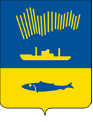  (Ф.И.О., почтовый адрес заявителя)Уважаемый(ая) _____________________________!                 (имя, отчество)Уведомляем Вас, что на основании приказа комитета по социальной поддержке, взаимодействию с общественными организациями и делам молодежи администрации города Мурманска от «_____» __________ 20___ года № ________, с «____» __________ 20 ___ года Вам установлена ежемесячная доплата к страховой пенсии в размере _________ руб. _______ коп. (прекращена выплата ежемесячной доплаты к страховой пенсии в связи с _________________________________).                (указать основание)Председатель комитета ____________________________                                                                     (подпись, Ф.И.О.)Ф.И.О. исполнителя, номер телефона_______________________Приложение № 2к административному регламентуВнутриведомственный запрос сведений, необходимых для предоставления Муниципальной услуги (Наименование организации, в адрес которой направляется запрос)Запрос о предоставлении документовДля пересчета ежемесячной доплаты к страховой пенсии лицам, замещавшим муниципальные должности, просим представить справки о размере месячного денежного вознаграждения согласно приложению № 3 к Порядку установления, выплаты и финансирования ежемесячной доплаты к страховой пенсии лицам, замещавшим муниципальные должности в органах местного самоуправления муниципального образования город Мурманск, утвержденному решением Совета депутатов города Мурманска от 01.04.2011 
№ 35-432, по состоянию на «___» _______ 20__ года на следующих лиц:Руководитель ________________ /_____________________                                      подпись                             расшифровка подписи Ф.И.О. исполнителя, номер телефона___________________Приложение № 3к административному регламентуот ____________________________________(Ф.И.О.)_____________________________________,проживающего(ей) по адресу: ________________________________________________________________________________________Тел.: _________________________________заявлениеВ соответствии с решением Совета депутатов города Мурманска 
от 01.04.2011 № 35-432 «Об утверждении Порядка установления, выплаты и финансирования ежемесячной доплаты к страховой пенсии лицам, замещавшим муниципальные должности в органах местного самоуправления муниципального образования город Мурманск» прошу осуществлять:- определение размера ежемесячной доплаты к страховой пенсии;- перерасчет ежемесячной доплаты к страховой пенсии при наступлении обстоятельств, влекущих изменение ее размера;- выплату ежемесячной доплаты к страховой пенсии на л/счет 
№ __________________________________, открытый в кредитной организации ____________________________________________________________________.(наименование)<*> Копию сберегательной книжки (первый разворот) прилагаю Справку о реквизитах для перечисления средств на счет банковской карты прилагаю Выписку о реквизитах кредитной организации прилагаю«___» ________ 20___ г.                            ___________/______________________                                                                                                    (подпись)                  (расшифровка подписи)---------------------------------------------* Нужное отметить знаком «V»Даю согласие на обработку указанных в заявлении и прилагаемых документах персональных данных.Согласен с вводом моих персональных данных в электронную базу данных администрации города Мурманска, ЕГИССО и использованием их в соответствии с требованиями Федерального закона от 27.07.2006 № 152-ФЗ 
«О персональных данных» (статьи 5, 6, 9, 13).«___» ________ 20___ г.                              ___________/_____________________                                                                                                           (подпись)                  (расшифровка подписи)_________________________Приложение № 4к административному регламентуПоказатели доступности и качества предоставления Муниципальной услуги ____________________№ФамилияИмяОтчествоДолжность№ п/пПоказатели доступности и качества предоставления муниципальной услугиНормативное значение показателяПоказатели доступности предоставления муниципальной услугиПоказатели доступности предоставления муниципальной услугиПоказатели доступности предоставления муниципальной услуги1.% заявителей, ожидавших в очереди при подаче документов не более 15 минут100%2.% заявителей, удовлетворенных графиком работы органа местного самоуправления, Комитета 100%3.Наличие на стендах в местах предоставления услуг информации о порядке предоставления муниципальной услуги100%4.Количество взаимодействий заявителя с муниципальным служащим органа местного самоуправления, Комитета, ответственным за предоставление муниципальной услуги, при предоставлении муниципальной услуги 25.Возможность получения муниципальной услуги в электронной форменет6.Возможность получения информации о ходе предоставления муниципальной услуги да7.Возможность получения услуги через многофункциональный центрнетПоказатели качества предоставления муниципальной услугиПоказатели качества предоставления муниципальной услугиПоказатели качества предоставления муниципальной услуги1.Количество обоснованных жалоб02.Соблюдение сроков предоставления муниципальной услуги (% случаев предоставления услуги в установленный срок с момента приема документов)100%3.% заявителей, удовлетворенных культурой обслуживания при предоставлении муниципальной услуги100%4.% заявителей, удовлетворенных качеством результатов труда муниципальных служащих при предоставлении муниципальной услуги100%